INDICAÇÃO Nº                        Assunto: Solicita a execução da operação tapa buracos na Rua Alfredo Massareti 286, no Bairro Vila Prudente de Moraes. Conforme esclarece.                                     Senhor Presidente:                                      CONSIDERANDO que moradores pediram a este vereador o tapa buraco, pois o mesmo está atrapalhando o trânsito, e podendo causar acidentes e danos nos veículos que por ali circulam.                                 INDICO, ao Senhor Prefeito Municipal, nos termos do Regimento Interno desta Casa de Leis, que se designe ao setor competente da administração as providências necessárias para a execução da operação tapa buracos na Rua Alfredo Massareti 286, no Bairro Vila Prudente de Moraes.                        SALA DAS SESSÕES, 06 de fevereiro de 2019.                                               FERNANDO SOARES                                                       Vereador PR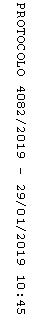 